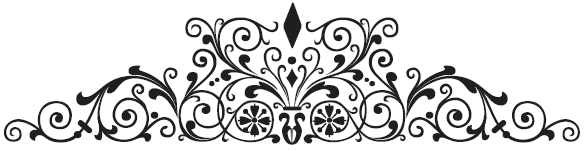 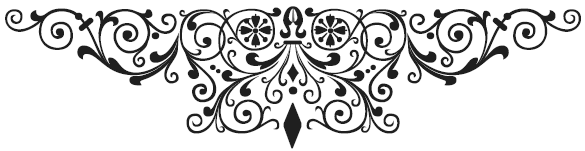 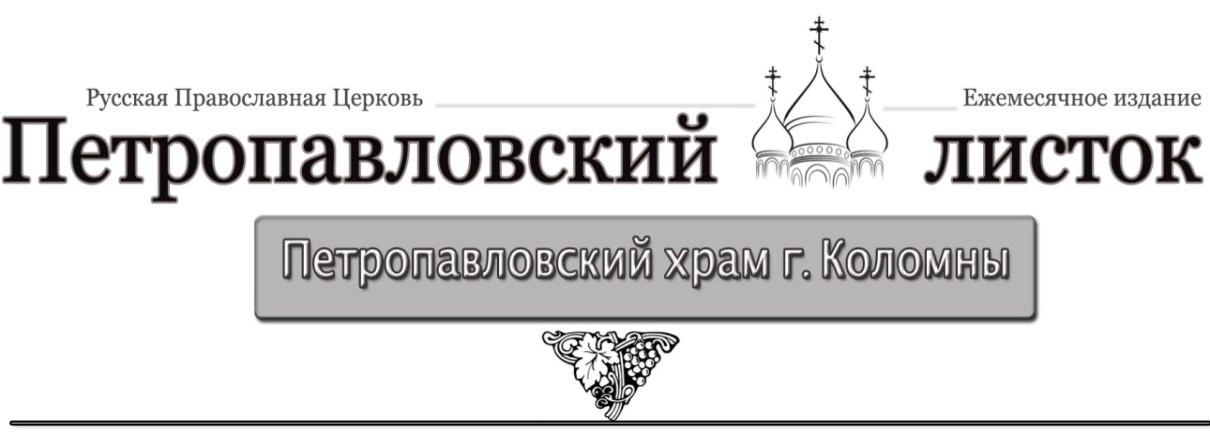 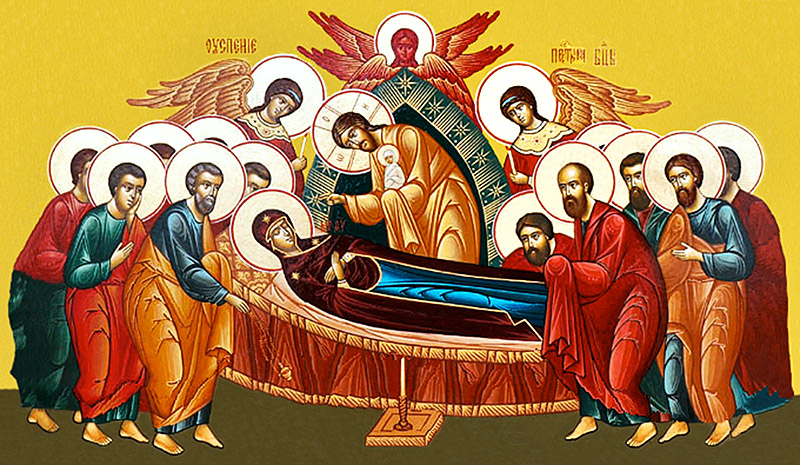 8